Publicado en Madrid el 26/04/2019 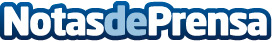 MAD Lions E.C. buscará revalidar título en el EU Masters este fin de semanaEl equipo español se enfrentará mañana a Misfits Premier en semifinales. El otro duelo del sábado será entre Fnatic Rising y SK Gaming PrimeDatos de contacto:Francisco Diaz637730114Nota de prensa publicada en: https://www.notasdeprensa.es/mad-lions-e-c-buscara-revalidar-titulo-en-el Categorias: Telecomunicaciones Juegos Otros deportes Universidades Gaming http://www.notasdeprensa.es